Board Members: Daniel Bateman, Steven Burt, Judah Craig, Amy Cox, Joseph Dozier, Diane Gjerstad, Kendall Hershberger, Jacqueline Kelly, Dr. Stephanie Kuhlmann, Natalie Phan, Jim ReidCounty Representatives: Commissioner Pete MeitznerSpeakers: Marquis Murphy CEO/Founder of YEEP and Dawn Cano YEEP Sales and MarketingORDER OF BUSINESS
Call to Order	- Chair Judah CraigApproval of Meeting Minutes – Chair Judah CraigPUBLIC AGENDAThe public agenda allows members of the public to address the District 1 Citizens Advisory Board.NEW BUSINESS
Fentanyl awareness and suicide prevention – Marquis Murphy YEEP CEO/FounderDiscussion of future meeting dates & agenda items – Chair Judah CraigBOARD AGENDAThis is an opportunity for the Commissioner and Citizens Advisory Board members to report activities, events, or concerns throughout their neighborhood.ADJOURNMENT

The next Citizens Advisory Board Meeting will be Monday, June 12, 2023, 5:30 p.m.
at Bel Aire City Hall, 7651 E. Central Park Ave., Bel Aire, KS.If you are unable to attend, meetings will be streamed via Zoom:
https://us02web.zoom.us/j/87413794321?pwd=dGVMbi82elFjeVRjN3Nqb0pnTU15QT09
Meeting ID: 874 1379 4321 
Passcode: 3259772023 DatesJan. 23, 2023Feb. 27, 2023March - CANCELEDApril 17, 2023May 15, 2023June 12, 2023 – Forensics Science Center tourJuly 17, 2023 – BudgetAug. 21, 2023 – Mental Health in Youth (COMCARE)Sept. 18, 2023 – Treasurers OfficeTo be DiscussedOct. 16, 2023Nov. 20, 2023Dec. 18, 2023Topic IdeasRegional Forensics Science Center tourWAMPOAppraiserMental Health/Mental Health for youthTreasurerHealth Dept.FD1 & Advisory BoardCOMCARESheriff/DA re: Marijuana non-prosecution at City of WichitaSteven Burt – HomelessnessHOT (Homeless Outreach Team)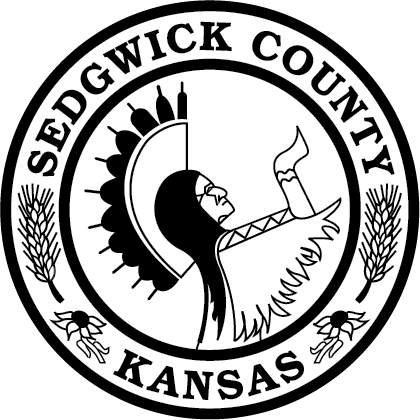 District 1 Citizens Advisory Board MeetingAgendaMonday, May 15, 2023 | 5:30 p.m.Bel Aire City Hall,7651 E. Central Park Ave., Bel Aire, KSDistrict 1 Citizens Advisory Board Meeting2023 Meeting Schedule